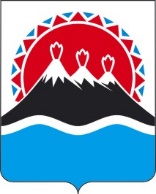 П О С Т А Н О В Л Е Н И ЕГУБЕРНАТОРА КАМЧАТСКОГО КРАЯПОСТАНОВЛЯЮ:1. Внести изменение в постановление Губернатора Камчатского края 
от 12.02.2021 № 19 «Об Общественных советах в Камчатском крае», изложив часть 3 в следующей редакции:«3. Возложить функции по организационному, правовому, аналитическому, информационному, документационному, финансовому и материально-техническому обеспечению деятельности общественных советов в Камчатском крае на краевое государственное казенное учреждение «Центр по обеспечению деятельности Общественной палаты и Уполномоченных Камчатского края», подведомственное Министерству развития гражданского общества и молодежи Камчатского края, в соответствии с его Уставом.».2. Настоящее постановление вступает в силу после дня его официального опубликования.[Дата регистрации] № [Номер документа]г. Петропавловск-КамчатскийО внесении изменений в постановление Губернатора Камчатского края от 12.02.2021 № 19 «Об Общественных советах в Камчатском крае»[горизонтальный штамп подписи 1]В.В. Солодов